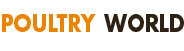 Tekst: Tony McDougal z 3 kwietnia 2018 r.Jedna szczepionka opracowana z myślą o ptasiej grypie i zapaleniu jelit u kaczek
Naukowcy z wiodącego brytyjskiego laboratorium naukowego opracowali szczepionkę przeciwko ptasiej grypie i zapaleniu jelit u kaczek. Naukowcy z The Pirbright Institute, Surrey, zdołali po raz pierwszy wprowadzić ochronne geny wirusa grypy ptaków do szczepionki przeciwko wirusowi zapalenia jelit u kaczek (DEV).Dokonali tego za pomocą metody inżynierii genetycznej (zwanej edycją genów) CRISPR / Cas9, która pozwala na szybszą poprawę genów, dzięki czemu proces jest bardziej wydajny. Uzyskany wirus szczepionkowy jest w stanie chronić kaczki zarówno przed DEV, jak i grypą ptaków.Wirus zapalenia jelit u kaczekWirus zapalenia jelit u kaczek infekuje kaczki, gęsi i łabędzie, powodując śmiertelność dochodzącąnawet do 100%. Szczepionki są szeroko stosowane w celu zmniejszenia wpływu DEV, a ostatnio zostały wykorzystane do dostarczania do szczepionki innych wirusów, takich jak grypa ptaków.Kaczki: Ważne cele akcji szczepieńKrajowe populacje kaczek w Azji południowo-wschodniej odgrywają kluczową rolę w utrzymywaniuzasobówgroźnych szczepów grypy ptaków. Szczepy te poprzez "rozlewanie się" powodują zakażenie kurczęta. A to sprawia, że kaczki są ważnymi celami w akcji szczepień.100 potencjalnych szczepów grypy ptakówPodobnie jak w przypadku grypy ludzkiej, szczepienie ptaków komplikują setki potencjalnych szczepów, z sezonowymi mutacjami wymagającymi ustalania skutecznej szczepionki. W tej sytuacji edycja genów umożliwia szybkie wytwarzanie szczepionek, chroniących przed zapaleniem jelit u kaczek, jednocześnie nadążając za zmieniającymi się szczepami wirusa grypy ptaków.Pierwszy krok w szczepionkach przeciwko grypie ptakówProfesor MunirIqbal, lider grupy pracującej w obszarze grypy ptaków, powiedział: "Metoda CRISP / Cas9 została zastosowana po raz pierwszy do zwalczania wirusa zapalenia jelit i jest ekscytującym krokiem naprzód w szybkim rozwoju szczepionek przeciwko grypie ptaków."Szczepionki, które chronią kaczki przed DEV, a także ciężkimi postaciami grypy ptaków, zmniejszą straty produkcyjne producentów kaczek, zabezpieczą inne gatunki drobiu przed zakażeniem grypą i obniżą ryzyko jej przeniesienia na ludzi."Wirus zapalenia jelit u kaczek DEV: Łatwy do obróbki laboratoryjnejDEV jest coraz częściej wykorzystywany dla dostarczania ptakom genów ochronnych ze względu na duży rozmiar genomu, czyniąc prace laboratoryjne łatwiejszymi. Metoda ta pozwala na zastosowanie jej do różnych genów i wirusów, otwierając możliwość szybkiego zwalczania innych chorób za pomocą tego systemu.Szczepionka jest gotowa do rejestracjiSzczepionka jest gotowa do rejestracji i poszukuje się współpracy z firmami farmaceutycznymi w celu nadania jej cechy produktu rynkowego. Zdolnośćgrypy ptaków do mutowania w sposób powodujący możliwość przenoszenia z człowieka na człowieka, budzi coraz większe obawy, dlatego szczepienie kaczek jest zasadniczą strategią ochrony przed infekcjązarówno ptaków, jak i ludzi.TŁUMACZENIE PZZHiPDFINANSOWANE Z FUNDUSZU PROMOCJI MIĘSA DROBIOWEGO